Игровое занятие по ознакомлению с окружающим «Всем известно, что земля начинается с Кремля»Программное содержание:расширять знания детей об истории города Москвы, условиями жизни древних москвичей;закреплять знания о народных промыслах, русских обычаях, защитников древней Руси;дать представление о первой печатной книге и её создателе Иване Фёдорове;воспитывать интерес к истории города Москвы, дать почувствовать свою причастность к истории своего народа.Предварительная работа:цикл занятий по видам декоративно-прикладного искусства,проведение познавательных занятий по темам: «Москва белокаменная», «Жизнь и быт москвичей в древние времена», «Защитники земли русской»;рассматривание иллюстраций о Москве в разные эпохи времени.Материалы:- старинные часы;- волшебная книга истории;- муляжи овощей и фруктов;- посуда,  расписанная разными росписями: городец, гжель, хохлома, жостово;- шкатулка;- разрезные буквы;- дидактическая игра «Найди и назови предмет костюма»;- цифры для математической игры «Найди недостающее»;- ХОД  ЗАНЯТИЯДети входят в зал, на сцене — ширма, на стене висят часы.Ведущая: Какие необычные часы, интересно они работают?       Идут часы, идут часы, старинные часы.        Висят две стрелки как усы, у них не для красы.Ведущая крутит стрелки часов, раздаётся бой и тиканье секундной стрелки. На  экране проектора появляется слайд древнего Кремля, выходит старец, в руках - книга.Ведущая: Ребята, посмотрите, какой-то древний город, и старец идёт к нам. Видно, попали мы в прошлое. Здравствуйте, дедушка, не подскажете, что это за город и как нам вернуться назад в своё время?Старец: Да, это город древний. Я хранитель его истории. Вы сможете вернуться назад в своё время только тогда, когда узнаете историю города п его название, а поможет вам в этом Волшебная книга. На каждой странице этой книги сложные задания и вам надо их выполнить. Как услышите бой часов, значит задание выполнено правильно и вы на верном пути.Ведущая благодарит, открывает и читает: «Сия книга дается любознательным и пытливым, желающим узнать историю города». Перелистывает страницу.Ведущая: Что это? Огород?Интересно, мы должны попасть в город. Что же случилось? Может, старец что-то напутал и дал нам не ту книгу? А, кажется, поняла! Когда город только возник, как вы думаете, он был большой или маленький? А людей в нем было много?  Чем они занимались? Чем они питались? Наверное, ходили в супермаркет и покупали себе продукты? Нет? А что же они ели? (Ответы детей.) Молодцы! Основным занятием горожан в то время было земледелие. Давайте посмотрим, что они выращивали у себя на огороде.Игра «Найди лишнее» Дети отделяют заморские овощи и фрукты от местных плодов.Ведущая: Давайте поможем горожанам собрать урожай. Посмотрите, тут уже стоят две корзины. Только как бы нам не напутать, ведь они уже подписаны. Собирайте и будьте внимательны! Игра «Собери овощи»Овощи складываются в две корзинки: в одну те, название которых начинается со звука «р», в другую — со звука «с»:Проверка выполнения задания: на каждое выполненное задание раздается звон часов.Ведущая (переворачивает страницу и читает): «Город рос. Людям нужно было множестворазличных вещей, и в городе стали появляться мастера, развиваться ремесла и народные промыслы.На слайдах русская изба. На столе стоит посуда, расписанная разными росписями: городец, гжель, хохлома, жостово.Ведущая: Что это перед нами? А почему посуда такая красивая, ведь можно кушать и из простых мисок? Верно, из красивой посуды и еда вкусней! Нам нужно выполнить задание:отгадать вид росписи и назвать его отличительные черты.Дети называют вид промысла, отличительные черты. По окончании задания раздается бой часов.Ведущая (Переворачивает другую страницу, читает): Горожане работали, строили, воспитывали детей. Но ещё они и весело отдыхали. А называлось это народным гуляньем. Давайте вспомним, как называли людей, которые веселили народ? (Ответы детей).Русская народная хороводная игра «Как у д. Якова было семеро детей»Ведущая (переворачивая следующую страницу, читает): «Город становился все больше и больше. Росли знания людей, копились и передавались...» А как передаются знания людей? Правильно, в книгах. «Люди стали писать и читать книги». Давайте посмотрим, какие были первые книги. Первая книга была рукописная, посмотрите какая она была толстая, и буквы необычные, красивые. Как вы думаете, она долго писалась? (Ответы детей). А Иван Фёдоров придумал станок, на котором можно было печатать книги. Он был первый печатник на Руси.Ведущая обращает внимание детей на шкатулку, открывает, в ней - записка, читает:«Здравствуйте, ребята, Принесли мне рукопись, новую книгу печатать, но станок повредился, и буквы в нём рассыпались. Может, вы поможете собрать буквы? Заранее вам благодарен».Игра «Собери букву». Дети узнают собранные буквы.Раздается бой часов: задание выполнено правильно.Ведущая (переворачивая страницу, читает): «За этот город сражались с самого его основания. Очень уж хотели враги завладеть таким красивым, богатым, славным городом. Посмотрите на одного из многочисленных защитников города. Вы узнаете его по одежде». Правильно, это богатырь. А какие были богатыри? (Сильные, отважные, храбрые, выносливые). Ребята, вспомните, как в разные времена назывались русские воины? (Богатыри, гусары, стрельцы). Нужно выполнить такое задание: выбрать предметы костюма богатыря, гусара, стрельца и назвать их.«Найди и назови предмет костюма»Пока дети выполняют задание, воспитатель задаёт другим детям вопросы.Что надето на богатырях?Для чего нужна кольчуга?Для чего нужен шлем на голове?Что охраняют богатыри?Для чего нужен был верный конь?Проверяется задание. Раздаётся бой часов.Ведущая (переворачивает страницу, там изображение кремля Суздаля, Астрахани):Ребята, посмотрите какие-то башни, стены... Как вы думаете, что это? (Ответы детей.) Правильно — это кремль. А какой это город? Раньше, во всех больших старинных городах был свой  кремль. Здесь что-то написано: «Зашифровано название города. Если отгадаете шифр, то узнаете название города».Математическая игра «Найди недостающее»1.?, 2, 3, 4.6, ?, 8.Больше 8 на 1.1,2,3,?Меньше 14 на 2.15. ?, 17.Ведущая: Давайте посмотрим, нет ли чего-нибудь под цифрами. Буква! Вероятно, из имени города! Ребята! Мы нашли все буквы из названия города. Быстро составьте слово! Ничего не получается? Что же нам поможет составить слово? (Оттенки цветов.)Дети выполняют задание: составление ряда на основе оттенков красного цвета.Ведущая: Какое получилось слово? МОСКВА.(Раздается бой часов, на слайде современный Кремль, звенят колоколов.)Москва! Это сердце нашей Родины! Место, откуда начинается русская земля! Молодцы, ребята, вы узнали название города и мы смело можем вернулись назад.1 ребенок:Славен город наших предков, В жизни многое изведал, Много войн, и много бед, Много радостных побед. И над всеми временами Древний Кремль, хранимый нами, Нас хранит из года в год –Наша гордость и оплот!2 ребёнок:Времена теперь другие. Как и мысли, и дела –Далеко ушла Россия От страны, какой была!3 ребёнок:Умный, сильный наш народ Далеко глядит вперёд, Но преданья старины Забывать мы не должны!Итог занятия.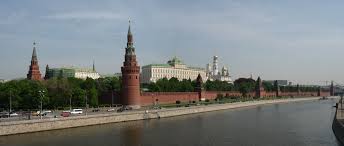 Игровое занятие по ознакомлению с окружающим «Всем известно, что земля начинается с Кремля».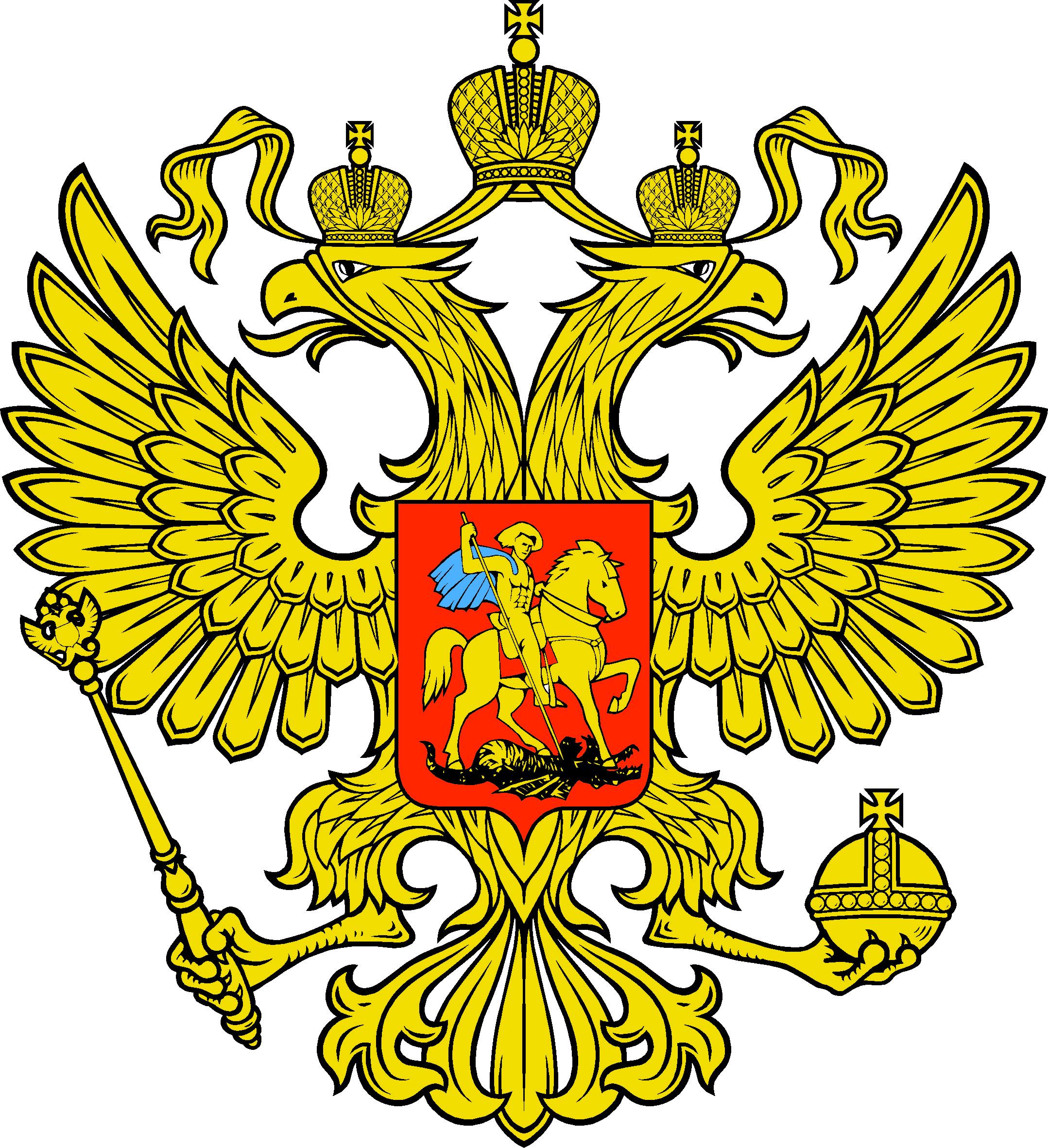 